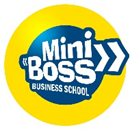 Блок-схема договорных отношений Франчайзера, Франчайзи и его сотрудника